ΕΡΕΥΝΑ ΣΤΙΣ ΕΠΙΧΕΙΡΗΣΕΙΣ ΓΙΑ ΤΗΝ ΧΑΡΤΟΓΡΑΦΗΣΗ ΕΠΙΧΕΙΡΗΜΑΤΙΚΗΣ ΔΡΑΣΤΗΡΙΟΤΗΤΑΣ, ΤΕΧΝΟΛΟΓΙΚΩΝ ΕΞΕΛΙΞΕΩΝ ΚΑΙ ΡΥΘΜΙΣΤΙΚΩΝ ΑΛΛΑΓΩΝΟΔΗΓΙΕΣ ΑΥΤΟΣΥΜΠΛΗΡΩΣΗΣ ΤΟΥ ΕΡΩΤΗΜΑΤΟΛΟΓΙΟΥ						Παρακαλούμε ακολουθείστε τις οδηγίες κάθε ερώτησης, και κυκλώστε τον αριθμό που αντιστοιχεί στη δική σας γνώμη/επιλογή. Αν δεν επιθυμείτε να απαντήσετε σε κάποια ερώτηση μπορείτε να την αφήσετε κενή. Το συμπληρωμένο ερωτηματολόγιο μπορεί να επιστραφεί από εσάς, με έναν από τους ακόλουθους τρόπους:με FAX, στον αριθμό: 210-9233977με e-mail, στην ηλεκτρονική διεύθυνση: valavanioti@iobe.gr,με απαντητικό φάκελο στην διεύθυνση του ΙΟΒΕ (Τσάμη Καρατάσου 11, Τ.Κ. 11742, Αθήνα)Για οποιαδήποτε διευκρίνιση ή απορία μη διστάσετε να επικοινωνήσετε μαζί μας. Σας ευχαριστούμε προκαταβολικά για το χρόνο που θα διαθέσετε προκειμένου να απαντήσετε στις ερωτήσεις μας.Α. ΣΤΟΙΧΕΙΑ ΕΠΙΚΟΙΝΩΝΙΑΣ ΤΗΣ ΕΠΙΧΕΙΡΗΣΗΣΟΝΟΜΑ:ΕΔΡΑ ΕΠΙΧΕΙΡΗΣΗΣ:Α. ΤΑΥΤΟΤΗΤΑ ΚΑΙ ΧΑΡΑΚΤΗΡΙΣΤΙΚΑ ΓΝΩΡΙΣΜΑΤΑ ΤΗΣ ΕΠΙΧΕΙΡΗΣΗΣΒ. ΕΠΙΧΕΙΡΗΜΑΤΙΚΕΣ ΚΑΙ ΣΥΝΕΡΓΑΤΙΚΕΣ ΣΧΕΣΕΙΣ ΜΕΤΑΞΥ ΤΩΝ ΜΕΛΩΝ ΤΟΥ ΟΙΚΟΣΥΣΤΗΜΑΤΟΣΓ. ΠΑΡΑΓΩΓΙΚΗ ΚΑΙ ΟΙΚΟΝΟΜΙΚΗ ΛΕΙΤΟΥΡΓΙΑ ΤΗΣ ΕΠΙΧΕΙΡΗΣΗΣΚαινοτομίες παραγωγικής διαδικασίαςΚαινοτομίες μάρκετινγκ ή οργάνωσηςΤεχνολογικές και παραγωγικές ικανότητεςΔ. ΟΡΓΑΝΩΣΗ ΚΑΙ ΑΝΘΡΩΠΙΝΟΙ ΠΟΡΟΙΣυστήματα διοίκησης της απόδοσης & Διαδικασίες πρόσληψηςΕ. ΥΠΟΔΟΜΕΣ ΚΑΙ ΔΟΜΕΣ ΛΕΙΤΟΥΡΓΙΑΣ ΤΩΝ ΕΠΙΧΕΙΡΗΣΕΩΝΒιομηχανικές Ζώνες / Επιχειρηματικά ΠάρκαΕπίπεδο Υποδομών-ΥπηρεσιώνΠΡΟΣΟΧΗ: ΟΙ ΕΡΩΤΗΣΕΙΣ 103-110 ΘΑ ΠΡΕΠΕΙ ΝΑ ΑΠΑΝΤΗΘΟΥΝ ΜΟΝΟ ΣΤΗΝ ΠΕΡΙΠΤΩΣΗ ΠΟΥ Η ΕΠΙΧΕΙΡΗΣΗΣ ΣΑΣ ΛΕΤΟΥΡΓΕΙ ΕΝΤΟΣ ΟΡΓΑΝΩΜΕΝΟΥ ΒΙΟΜΗΧΑΝΙΚΟΥ / ΕΠΙΧΕΙΡΗΜΑΤΙΚΟΥ ΠΑΡΚΟΥ (ΔΗΛΑΔΗ ΑΠΑΝΤΗΣΑΤΕ ΝΑΙ ΣΤΗΝ ΕΡ.92)Παράγοντες που συμβάλλουν/εμποδίζουν τις ΣυνεργασίεςΠαράγοντες που ευνοούν/εμποδίζουν τη δραστηριοποίηση σε μια περιοχήΠαράγοντες που ευνοούν/εμποδίζουν το διεθνές εμπόριοΣΤ. ΒΑΣΙΚΑ ΟΙΚΟΝΟΜΙΚΑ ΣΤΟΙΧΕΙΑ ΤΗΣ ΕΠΙΧΕΙΡΗΣΗΣΖ. ΣΤΑΤΙΣΤΙΚΑ ΣΤΟΙΧΕΙΑ ΑΠΑΣΧΟΛΟΥΜΕΝΩΝ ΤΗΣ ΕΠΙΧΕΙΡΗΣΗΣ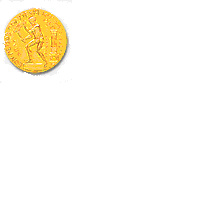 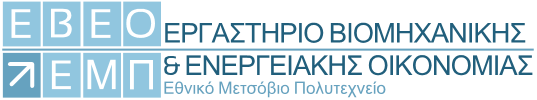 ΙΔΡΥΜΑ ΟΙΚΟΝΟΜΙΚΩΝ & ΒΙΟΜΗΧΑΝΙΚΩΝ ΕΡΕΥΝΩΝΤσάμη Καρατάσου 11, 117 42 Αθήνα, Tηλ.: 210 9211 200, Fax: 210 9233 977Ε.Μ.ΠΟΛΥΤΕΧΝΕΙΟ – ΣΧΟΛΗ ΧΗΜΙΚΩΝ ΜΗΧΑΝΙΚΩΝ - ΕΡΓΑΣΤΗΡΙΟ ΒΙΟΜΗΧΑΝΙΚΗΣ & ΕΝΕΡΓΕΙΑΚΗΣ ΟΙΚΟΝΟΜΙΑΣΗρ. Πολυτεχνείου 9, 15780 Ζωγράφου,Tηλ.: 210 7723058, Fax: 210 7723304ΝΑΙΟΧΙΗ επιχείρησή σας είναι Οικογενειακή; 12ΣΥΝΕΧΙΣΤΕ ΣΤΙΣ ΕΡ. 2 & 3ΣΥΝΕΧΙΣΤΕ ΣΤΗΝ ΕΡ. 4(ποσοστό %)Τι ποσοστό του μετοχικού κεφαλαίου ανήκει στα μέλη της οικογένειας;ΣΗΜΕΙΩΣΤΕ ΤΟ ΠΟΣΟΣΤΟ % ΚΑΤΑ ΠΡΟΣΕΓΓΙΣΗΝΑΙΟΧΙΕίναι ο Διευθύνων Σύμβουλος (CEO) μέλος της οικογένειας που ελέγχει την επιχείρηση; 12Κατά προσέγγιση τι ποσοστό των πωλήσεων της επιχείρησης πραγματοποιήθηκε…ΔΩΣΤΕ ΠΛΗΡΟΦΟΡΙΕΣ ΓΙΑ ΤΗΝ ΤΡΕΧΟΥΣΑ ΠΕΡΙΟΔΟ (2019) ΚΑΙ ΤΗΝ ΠΕΡΙΟΔΟ ΠΡΟ ΔΥΟ ΕΤΩΝ (2017)ΣΗΜΕΙΩΣΤΕ ΚΑΤΑ ΠΡΟΣΕΓΓΙΣΗ ΤΟ ΠΟΣΟΣΤΟ % ΚΑΘΕ ΚΑΤΗΓΟΡΙΑΣ20172019…στην Ελλάδα – στην ίδια περιφέρεια…στην Ελλάδα – σε άλλη περιφέρεια…στο εξωτερικόΣΥΝΟΛΟ100%100%201720172017201920192019ΣΗΜΕΙΩΣΤΕ ΚΑΤΑ ΠΡΟΣΕΓΓΙΣΗ ΤΟ ΠΟΣΟΣΤΟ % ΚΑΘΕ ΚΑΤΗΓΟΡΙΑΣΣΗΜΕΙΩΣΤΕ ΚΑΤΑ ΠΡΟΣΕΓΓΙΣΗ ΤΟ ΠΟΣΟΣΤΟ % ΚΑΘΕ ΚΑΤΗΓΟΡΙΑΣΚαι από τις πωλήσεις της επιχείρησης που πραγματοποιήθηκανΚαι από τις πωλήσεις της επιχείρησης που πραγματοποιήθηκανΚαι από τις πωλήσεις της επιχείρησης που πραγματοποιήθηκανΚαι από τις πωλήσεις της επιχείρησης που πραγματοποιήθηκανΚαι από τις πωλήσεις της επιχείρησης που πραγματοποιήθηκανΚαι από τις πωλήσεις της επιχείρησης που πραγματοποιήθηκανΣΗΜΕΙΩΣΤΕ ΚΑΤΑ ΠΡΟΣΕΓΓΙΣΗ ΤΟ ΠΟΣΟΣΤΟ % ΚΑΘΕ ΚΑΤΗΓΟΡΙΑΣστην Ελλάδα – στην ίδια περιφέρεια, τι ποσοστό αφορά:στην Ελλάδα – σε άλλη περιφέρεια, τι ποσοστό αφορά:στο εξωτερικό, τι ποσοστό αφοράστην Ελλάδα – στην ίδια περιφέρεια, τι ποσοστό αφορά:στην Ελλάδα – σε άλλη περιφέρεια, τι ποσοστό αφορά:στο εξωτερικό,τι ποσοστό αφορά…μεγάλες επιχειρήσεις…μεσαίες και μικρές επιχειρήσεις… Δημόσια Διοίκηση (π.χ. Υπουργεία, Αυτοδιοίκηση, κ.λπ.) και Δημόσιες Επιχειρήσεις / Οργανισμοί)… τελικούς καταναλωτές (π.χ. νοικοκυριά, ιδιωτική κατανάλωση)ΣΥΝΟΛΟ100%100%100%100%100%100%Κατά προσέγγιση τι ποσοστό των αγορών της επιχείρησης πραγματοποιήθηκε…ΔΩΣΤΕ ΠΛΗΡΟΦΟΡΙΕΣ ΓΙΑ ΤΗΝ ΤΡΕΧΟΥΣΑ ΠΕΡΙΟΔΟ (2019) ΚΑΙ ΤΗΝ ΠΕΡΙΟΔΟ ΠΡΟ ΔΥΟ ΕΤΩΝ (2017)ΣΗΜΕΙΩΣΤΕ ΚΑΤΑ ΠΡΟΣΕΓΓΙΣΗ ΤΟ ΠΟΣΟΣΤΟ % ΚΑΘΕ ΚΑΤΗΓΟΡΙΑΣ20172019…από την Ελλάδα – από την ίδια περιφέρεια…από την Ελλάδα – από άλλη περιφέρεια…από το εξωτερικόΣΥΝΟΛΟ100%100%201720172017201920192019ΣΗΜΕΙΩΣΤΕ ΚΑΤΑ ΠΡΟΣΕΓΓΙΣΗ ΤΟ ΠΟΣΟΣΤΟ % ΚΑΘΕ ΚΑΤΗΓΟΡΙΑΣΣΗΜΕΙΩΣΤΕ ΚΑΤΑ ΠΡΟΣΕΓΓΙΣΗ ΤΟ ΠΟΣΟΣΤΟ % ΚΑΘΕ ΚΑΤΗΓΟΡΙΑΣΚαι από τις αγορές της επιχείρησης που πραγματοποιήθηκανΚαι από τις αγορές της επιχείρησης που πραγματοποιήθηκανΚαι από τις αγορές της επιχείρησης που πραγματοποιήθηκανΚαι από τις αγορές της επιχείρησης που πραγματοποιήθηκανΚαι από τις αγορές της επιχείρησης που πραγματοποιήθηκανΚαι από τις αγορές της επιχείρησης που πραγματοποιήθηκανΣΗΜΕΙΩΣΤΕ ΚΑΤΑ ΠΡΟΣΕΓΓΙΣΗ ΤΟ ΠΟΣΟΣΤΟ % ΚΑΘΕ ΚΑΤΗΓΟΡΙΑΣαπό την Ελλάδα – από την ίδια περιφέρεια, τι ποσοστό αφορά:από την Ελλάδα – από άλλη περιφέρεια, τι ποσοστό αφορά:από το εξωτερικό, τι ποσοστό αφοράαπό την Ελλάδα – από την ίδια περιφέρεια, τι ποσοστό αφορά:από την Ελλάδα – από άλλη περιφέρεια, τι ποσοστό αφορά:από το εξωτερικό, τι ποσοστό αφορά…μεγάλες επιχειρήσεις…μεσαίες και μικρές επιχειρήσεις… Δημόσιες Επιχειρήσεις / ΟργανισμοίΣΥΝΟΛΟ100%100%100%100%100%100%Σχετικά με τις δραστηριότητες που απαιτούνται για την παραγωγή και διάθεση του βασικού σας προϊόντος (ή ομάδας προϊόντων), σημειώστε τι ποσοστό αυτών πραγματοποιείται από την επιχείρησή σας εσωτερικά και τι ποσοστό πραγματοποιείται από άλλες οντότητες (επιχειρήσεις/άλλοι φορείς) με βάση και τον τόπο λειτουργίας τους (ίδια περιφέρεια, άλλη περιφέρεια, Εξωτερικό)ΣΗΜΕΙΩΣΤΕ ΤΟ ΠΟΣΟΣΤΟ % ΚΑΤΑ ΠΡΟΣΕΓΓΙΣΗΣχετικά με τις δραστηριότητες που απαιτούνται για την παραγωγή και διάθεση του βασικού σας προϊόντος (ή ομάδας προϊόντων), σημειώστε τι ποσοστό αυτών πραγματοποιείται από την επιχείρησή σας εσωτερικά και τι ποσοστό πραγματοποιείται από άλλες οντότητες (επιχειρήσεις/άλλοι φορείς) με βάση και τον τόπο λειτουργίας τους (ίδια περιφέρεια, άλλη περιφέρεια, Εξωτερικό)ΣΗΜΕΙΩΣΤΕ ΤΟ ΠΟΣΟΣΤΟ % ΚΑΤΑ ΠΡΟΣΕΓΓΙΣΗΗ επιχείρησή σαςΕπιχειρήσεις / Άλλοι φορείς στην Ελλάδα στην ίδια περιφέρειαΕπιχειρή-σεις / Άλλοι φορείς στην Ελλάδα σε άλλη περιφέρειαΕπιχειρήσεις / Άλλοι φορείς στο εξωτερικόΣΥΝΟΛΟΔεν αφορά την επιχεί-ρησηΣτρατηγικός / επιχειρησιακός σχεδιασμός100%888Σχεδιασμός προϊόντος (αγαθού ή υπηρεσίας) 100%888Παραγωγή / Συναρμολόγηση τελικών προϊόντων100%888Παραγωγή / Συναρμολόγηση ενδιάμεσων προϊόντων προς επιχειρήσεις100%888Συσκευασία προϊόντος100%888Διαχείριση αποβλήτων, υπολειμμάτων100%888Διαχείριση τέλους κύκλου ζωής προϊόντων100%888Αποθήκευση / μεταφορά / διανομή100%888Marketing, προβολή, προώθηση, πωλήσεις100%888Υπηρεσίες μετά την πώληση100%888Υποστηρικτικές λειτουργίες (Χρηματοοικονομικά / Λογιστικά, Υπηρεσίες IT, Διαχείριση ανθρώπινων πόρων)100%888Σε ποιο βαθμό η συνεργασία της επιχείρησής σας με άλλες επιχειρήσεις και φορείς… ΑΠΑΝΤΗΣΤΕ ΜΕ ΤΗ ΒΟΗΘΕΙΑ ΤΗΣ ΚΛΙΜΑΚΑΣ 1-5, ΟΠΟΥ 1 ΣΗΜΑΙΝΕΙ ΚΑΘΟΛΟΥ ΚΑΙ 5 ΣΕ ΜΕΓΑΛΟ ΒΑΘΜΟΣε ποιο βαθμό η συνεργασία της επιχείρησής σας με άλλες επιχειρήσεις και φορείς… ΑΠΑΝΤΗΣΤΕ ΜΕ ΤΗ ΒΟΗΘΕΙΑ ΤΗΣ ΚΛΙΜΑΚΑΣ 1-5, ΟΠΟΥ 1 ΣΗΜΑΙΝΕΙ ΚΑΘΟΛΟΥ ΚΑΙ 5 ΣΕ ΜΕΓΑΛΟ ΒΑΘΜΟΚαθόλουΣε μεγάλο βαθμό…διευκολύνει την πρόσβασή της σε συγκεκριμένη τεχνογνωσία (know-how)12345…βελτιώνει την ποιότητα των προϊόντων της12345…μειώνει το κόστος των προϊόντων της 12345…βελτιώνει την πρόσβασή της σε διεθνείς αγορές12345…βελτιώνει την ικανότητα προώθησης των προϊόντων της στην αγορά12345…διευκολύνει την πρόσβασή της σε κατάλληλους προμηθευτές 12345…διευκολύνει την πρόσβασή της σε ανθρώπινο δυναμικό υψηλής εξειδίκευσης12345ΝΑΙΟΧΙΗ επιχείρησή σας συμμετέχει σε παγκόσμιες αλυσίδες αξίας ; 12ΣΥΝΕΧΙΣΤΕ ΣΤΙΣ ΕΡ. 39- 46ΣΥΝΕΧΙΣΤΕ ΣΤΗΝ ΕΡ. 47Σε ποιο βαθμό οι ακόλουθοι παράγοντες αποτελούν πλεονεκτήματα για τη συμμετοχή της επιχείρησής σας σε παγκόσμιες αλυσίδες αξίας;ΑΠΑΝΤΗΣΤΕ ΜΕ ΤΗ ΒΟΗΘΕΙΑ ΤΗΣ ΚΛΙΜΑΚΑΣ 1-5, ΟΠΟΥ 1 ΣΗΜΑΙΝΕΙ ΚΑΘΟΛΟΥ ΚΑΙ 5 ΣΕ ΜΕΓΑΛΟ ΒΑΘΜΟΣε ποιο βαθμό οι ακόλουθοι παράγοντες αποτελούν πλεονεκτήματα για τη συμμετοχή της επιχείρησής σας σε παγκόσμιες αλυσίδες αξίας;ΑΠΑΝΤΗΣΤΕ ΜΕ ΤΗ ΒΟΗΘΕΙΑ ΤΗΣ ΚΛΙΜΑΚΑΣ 1-5, ΟΠΟΥ 1 ΣΗΜΑΙΝΕΙ ΚΑΘΟΛΟΥ ΚΑΙ 5 ΣΕ ΜΕΓΑΛΟ ΒΑΘΜΟΚαθόλουΣε μεγάλο βαθμόΧαμηλό κόστος εργασίας12345Εξειδικευμένη γνώση / τεχνογνωσία12345Υψηλή ποιότητα προϊόντων που πληρούν τα απαραίτητα διεθνή τεχνικά ή ρυθμιστικά  πρότυπα12345Ικανότητα ταχείας τροποποίησης των προϊόντων στις εκάστοτε ανάγκες των πελατών12345Ευκολία στην παροχή υπηρεσιών υποστήριξης μετά την πώληση (after-sales support services)12345Πρόσβαση στην τοπική αγορά12345Δίκτυο διανομής12345Πρόσβαση σε πρώτες ύλες12345Περίπου τι δαπάνη για επενδύσεις πραγματοποιεί η επιχείρησή σας συνολικά, στην Ελλάδα, την τριετία 2017-2019; ΣΗΜΕΙΩΣΤΕ ΚΑΤΑ ΠΡΟΣΕΓΓΙΣΗ ΤΗ ΣΥΝΟΛΙΚΗ ΑΞΙΑ ΣΕ ΕΥΡΩ- ΕΑΝ ΔΕΝ ΕΧΕΤΕ ΚΑΝΕΙ ΕΠΕΝΔΥΣΗ, ΣΗΜΕΙΩΣΤΕ ΤΗΝ ΕΝΔΕΙΞΗ (0) & ΣΥΝΕΧΙΣΤΕ ΣΤΗΝ ΕΡ. 49€Από τη συνολική αξία των επενδύσεων που υπολογίζετε, περίπου τι % αντιστοιχεί σε κάθε κατηγορία δαπανών;ΣΗΜΕΙΩΣΤΕ ΚΑΤΑ ΠΡΟΣΕΓΓΙΣΗ ΤΟ ΠΟΣΟΣΤΟ % ΚΑΘΕ ΚΑΤΗΓΟΡΙΑΣ2017-2019(ποσοστό % στο σύνολο της επένδυσης)Αντικατάσταση υφιστάμενου κεφαλαιουχικού εξοπλισμούΑύξηση / βελτίωση της παραγωγικής δυναμικότητας για ήδη παραγόμενα προϊόντα (αγαθά/υπηρεσίες)Διεύρυνση της παραγωγικής δυναμικότητας για την παραγωγή νέων προϊόντωνΣυμμόρφωση με νομοθεσία και κανονισμούςΕξοικονόμηση πόρων (π.χ. ενέργειας, υδάτων, κ.λπ.)Διαχείριση αποβλήτων ή/και τέλους κύκλου ζωής προϊόντωνΆλλοΣΥΝΟΛΟ100%ΝΑΙΟΧΙΚατά την τελευταία διετία (2017-2018), η επιχείρησή σας εισήγαγε νέα ή σημαντικά βελτιωμένα προϊόντα (αγαθά ή υπηρεσίες) στην αγορά; 12ΣΥΝΕΧΙΣΤΕ ΣΤΙΣ ΕΡ. 50-52ΣΥΝΕΧΙΣΤΕ ΣΤΗΝ ΕΡ. 53Ποιος ανέπτυξε αυτές τις καινοτομίες προϊόντος; ΔΥΝΑΤΕΣ ΠΟΛΛΑΠΛΕΣ ΑΠΑΝΤΗΣΕΙΣΠοιος ανέπτυξε αυτές τις καινοτομίες προϊόντος; ΔΥΝΑΤΕΣ ΠΟΛΛΑΠΛΕΣ ΑΠΑΝΤΗΣΕΙΣΗ επιχείρησή σας εσωτερικά 1Η επιχείρησή σας σε συνεργασία με άλλες επιχειρήσεις/οργανισμούς2Η επιχείρησή σας προσαρμόζοντας ή τροποποιώντας προϊόντα που αναπτύχθηκαν αρχικά από άλλες επιχειρήσεις ή οργανισμούς 3Άλλες επιχειρήσεις ή οργανισμοί 4(ποσοστό %)Τι ποσοστό επί των πωλήσεων της επιχείρησής σας, αντιπροσωπεύουν τα νέα ή σημαντικά βελτιωμένα προϊόντα της που εισήχθησαν στην αγορά την τελευταία διετία; ΣΗΜΕΙΩΣΤΕ ΤΟ ΠΟΣΟΣΤΟ % ΚΑΤΑ ΠΡΟΣΕΓΓΙΣΗΤα νέα ή σημαντικά βελτιωμένα προϊόντα που εισήγαγε η επιχείρησή σας την τελευταία διετία ήταν: Τα νέα ή σημαντικά βελτιωμένα προϊόντα που εισήγαγε η επιχείρησή σας την τελευταία διετία ήταν: Νέα για την επιχείρησή σας;1Νέα για την ελληνική αγορά;2Νέα για τη διεθνή αγορά;3ΝΑΙΟΧΙΚατά την τελευταία διετία (2017-2018), η επιχείρησή σας εισήγαγε κάποιες καινοτομίες που αφορούν σε παραγωγικές διαδικασίες ή διεργασίες; 12ΣΥΝΕΧΙΣΤΕ ΣΤΙΣ ΕΡ. 54-55ΣΥΝΕΧΙΣΤΕ ΣΤΗΝ ΕΡ.56Τι αφορά η καινοτομία που εισήγαγε η επιχείρησή σας; ΔΥΝΑΤΕΣ ΠΟΛΛΑΠΛΕΣ ΑΠΑΝΤΗΣΕΙΣΤι αφορά η καινοτομία που εισήγαγε η επιχείρησή σας; ΔΥΝΑΤΕΣ ΠΟΛΛΑΠΛΕΣ ΑΠΑΝΤΗΣΕΙΣΝέες ή σημαντικά βελτιωμένες μέθοδοι παραγωγής προϊόντων1Νέες ή σημαντικά βελτιωμένες πρακτικές που εφαρμόζονται στην εφοδιαστική αλυσίδα της επιχείρησης2Νέες ή σημαντικά βελτιωμένες υποστηρικτικές δραστηριότητες για τις παραγωγικές διαδικασίες της επιχείρησης (π.χ. συντήρηση συστημάτων ή λειτουργίες προμηθειών και λογιστικής) 3Ποιος ανέπτυξε τις καινοτομίες που αφορούν σε παραγωγικές διαδικασίες; ΔΥΝΑΤΕΣ ΠΟΛΛΑΠΛΕΣ ΑΠΑΝΤΗΣΕΙΣΠοιος ανέπτυξε τις καινοτομίες που αφορούν σε παραγωγικές διαδικασίες; ΔΥΝΑΤΕΣ ΠΟΛΛΑΠΛΕΣ ΑΠΑΝΤΗΣΕΙΣΗ επιχείρησή σας εσωτερικά εξ ολοκλήρου1Η επιχείρησή σας σε συνεργασία με άλλες επιχειρήσεις/οργανισμούς2Η επιχείρησή σας προσαρμόζοντας ή τροποποιώντας διαδικασίες που αναπτύχθηκαν αρχικά από άλλες επιχειρήσεις ή οργανισμούς 3Άλλες επιχειρήσεις ή οργανισμοί4ΝΑΙΟΧΙΗ επιχείρησή σας διαθέτει Τμήμα Έρευνας & Ανάπτυξης; 12ΣΥΝΕΧΙΣΤΕ ΣΤΗΝ ΕΡ. 57ΣΥΝΕΧΙΣΤΕ ΣΤΗΝ ΕΡ.58(ποσοστό %)Τι ποσοστό επί των πωλήσεων το 2018 αντιπροσωπεύουν οι δαπάνες Έρευνας & Ανάπτυξης; ΣΗΜΕΙΩΣΤΕ ΤΟ ΠΟΣΟΣΤΟ % ΚΑΤΑ ΠΡΟΣΕΓΓΙΣΗΝΑΙΟΧΙΚατά τη διάρκεια της τελευταίας διετίας (2017-2018), η επιχείρηση σας συνεργάστηκε στο πλαίσιο των καινοτομικών της δραστηριοτήτων με άλλες επιχειρήσεις ή οργανισμούς; 12ΣΥΝΕΧΙΣΤΕ ΣΤΙΣ ΕΡ. 59-65ΣΥΝΕΧΙΣΤΕ ΣΤΗΝ ΕΡ.66Παρακαλώ υποδείξτε τον τύπο του συνεργάτη σας ανά γεωγραφική ζώνη: ΔΥΝΑΤΕΣ ΠΟΛΛΑΠΛΕΣ ΑΠΑΝΤΗΣΕΙΣ Παρακαλώ υποδείξτε τον τύπο του συνεργάτη σας ανά γεωγραφική ζώνη: ΔΥΝΑΤΕΣ ΠΟΛΛΑΠΛΕΣ ΑΠΑΝΤΗΣΕΙΣ ΕλλάδαΥπ. ΕυρώπηΕκτός ΕυρώπηςΔεν συνεργά-στηκανΠρομηθευτές εξοπλισμού, εξαρτημάτων και α’ υλών λογισμικού1238Πελάτες από τον ιδιωτικό τομέα 1238Πελάτες από τον δημόσιο τομέα 1238Άλλες επιχειρήσεις του κλάδου1238Σύμβουλοι ή εμπορικά εργαστήρια (commercial labs) 1238Φορείς εκπαίδευσης/έρευνας (Πανεπιστήμια, ερευνητικά ινστιτούτα κ.λπ.) 1238Ποιον από τους παραπάνω συνεργάτες θα χαρακτηρίζατε ως το σημαντικότερο για την ενίσχυση των καινοτομικών δραστηριοτήτων της επιχείρησής σας; ΜΙΑ ΑΠΑΝΤΗΣΗΠοιον από τους παραπάνω συνεργάτες θα χαρακτηρίζατε ως το σημαντικότερο για την ενίσχυση των καινοτομικών δραστηριοτήτων της επιχείρησής σας; ΜΙΑ ΑΠΑΝΤΗΣΗΠρομηθευτές εξοπλισμού, εξαρτημάτων και α’ υλών λογισμικού1Πελάτες από τον ιδιωτικό τομέα 2Πελάτες από τον δημόσιο τομέα 3Άλλες επιχειρήσεις του κλάδου4Σύμβουλοι ή εμπορικά εργαστήρια (commercial labs) 5Φορείς εκπαίδευσης/έρευνας (Πανεπιστήμια, ερευνητικά ινστιτούτα κ.λπ.) 6ΝΑΙΟΧΙΚατά την τελευταία διετία (2017-2018), η επιχείρησή σας έχει εισαγάγει κάποιες καινοτομίες που αφορούν την οργάνωση, την εμπορία, ή το μάρκετινγκ; 12ΣΥΝΕΧΙΣΤΕ ΣΤΙΣ ΕΡ. 67-71ΣΥΝΕΧΙΣΤΕ ΣΤΗΝ ΕΡ.72Η επιχείρησή σας εισήγαγε:Η επιχείρησή σας εισήγαγε:ΝΑΙΟΧΙΣημαντικές αλλαγές στον αισθητικό σχεδιασμό ή τη συσκευασία προϊόντων12Νέα μέσα ή τεχνικές προώθησης των προϊόντων ή/και Νέες μεθόδους τοποθέτησης των προϊόντων ή νέα κανάλια διανομής12Νέες επιχειρηματικές πρακτικές για οργάνωση διαδικασιών (π.χ.  business reengineering, lean production, quality management κ.λπ.)12Νέες μεθόδους οργάνωσης εργασίας και λήψης αποφάσεων (π.χ. εισαγωγή νέων συστημάτων εργασίας σε ομάδες, αποκέντρωσης, εκπαίδευσης/κατάρτισης κ.λπ.)12Νέες μεθόδους οργάνωσης των εξωτερικών σχέσεων με άλλες επιχειρήσεις ή δημόσιους φορείς (π.χ. συμμετοχή για σε συμμαχίες, συνεργασίες,  outsourcing ή sub-contracting κ.λπ.)12Σε ποιο βαθμό η επιχείρησή σας έχει αναπτύξει τις ακόλουθες ψηφιακές ικανότητες:  ΑΠΑΝΤΗΣΤΕ ΜΕ ΤΗ ΒΟΗΘΕΙΑ ΤΗΣ ΚΛΙΜΑΚΑΣ 1-5, ΟΠΟΥ 1 ΣΗΜΑΙΝΕΙ ΚΑΘΟΛΟΥ ΚΑΙ 5 ΣΕ ΜΕΓΑΛΟ ΒΑΘΜΟΣε ποιο βαθμό η επιχείρησή σας έχει αναπτύξει τις ακόλουθες ψηφιακές ικανότητες:  ΑΠΑΝΤΗΣΤΕ ΜΕ ΤΗ ΒΟΗΘΕΙΑ ΤΗΣ ΚΛΙΜΑΚΑΣ 1-5, ΟΠΟΥ 1 ΣΗΜΑΙΝΕΙ ΚΑΘΟΛΟΥ ΚΑΙ 5 ΣΕ ΜΕΓΑΛΟ ΒΑΘΜΟΚαθόλουΣε μεγάλο βαθμόΠρόσβαση σε Big Data και χρήση data analytics 12345Πρόσβαση σε δίκτυα νέας γενιάς και χρήση κατάλληλων λύσεων και αρχιτεκτονικών (cloud, hardware & software as a service)12345Υιοθέτηση νέων επιχειρηματικών μοντέλων για ψηφιακά περιβάλλοντα, όπως e-commerce, πλατφόρμες επιχειρησιακής συνεργασίες (participative platforms) κ.λπ.12345Αποτελεσματική διαχείριση των κινδύνων ιδιωτικότητας και ασφάλειας στον κυβερνοχώρο 12345Σε ποιο βαθμό ισχύουν τα παρακάτω για την επιχείρησή σας: ΑΠΑΝΤΗΣΤΕ ΜΕ ΤΗ ΒΟΗΘΕΙΑ ΤΗΣ ΚΛΙΜΑΚΑΣ 1-5, ΟΠΟΥ 1 ΣΗΜΑΙΝΕΙ ΚΑΘΟΛΟΥ ΚΑΙ 5 ΣΕ ΜΕΓΑΛΟ ΒΑΘΜΟΣε ποιο βαθμό ισχύουν τα παρακάτω για την επιχείρησή σας: ΑΠΑΝΤΗΣΤΕ ΜΕ ΤΗ ΒΟΗΘΕΙΑ ΤΗΣ ΚΛΙΜΑΚΑΣ 1-5, ΟΠΟΥ 1 ΣΗΜΑΙΝΕΙ ΚΑΘΟΛΟΥ ΚΑΙ 5 ΣΕ ΜΕΓΑΛΟ ΒΑΘΜΟΚαθόλουΣε μεγάλο βαθμόΧρησιμοποιεί προηγμένα συστήματα προγραμματισμού της παραγωγής (Product Lifecycle Management, CAD/CAΜ, Material Requirement Planning, Advanced Planning and Scheduling systems, κλπ.)12345Χρησιμοποιεί προηγμένες λύσεις (πχ IoT) για τον έλεγχο / παρακολούθηση της παραγωγής και τον ποιοτικό έλεγχο12345Χρησιμοποιεί τεχνολογίες τρισδιάστατης (3D) εκτύπωσης για γρήγορη δημιουργία πρωτοτύπων, παραγωγή εξαρτημάτων, κλπ.12345Χρησιμοποιεί σύγχρονα συστήματα για την επικοινωνία και συγχρονισμό με συνεργάτες, προμηθευτές, πελάτες της (πχ  e-invoicing, digital procurement, blockchain κ.λπ.)12345Χρησιμοποιεί σύγχρονα συστήματα συστηματικής συντήρησης του εξοπλισμού και πρόληψης ατυχημάτων (π.χ. sensors,  predictive maintenance, συσκευές που μπορούν να φορεθούν από εργαζομένους για ασφάλεια, κλπ.)12345Πώς θα χαρακτηρίζατε την επιχείρησή σας ως προς την παρακολούθηση και τη συμμετοχή της στις εξελίξεις της «4ης Βιομηχανικής Επανάστασης; ΜΙΑ ΑΠΑΝΤΗΣΗΠώς θα χαρακτηρίζατε την επιχείρησή σας ως προς την παρακολούθηση και τη συμμετοχή της στις εξελίξεις της «4ης Βιομηχανικής Επανάστασης; ΜΙΑ ΑΠΑΝΤΗΣΗΔεν είναι ενημερωμένη για τη 4η Βιομηχανική Επανάσταση1Είναι ενημερωμένη αλλά δεν την ενδιαφέρει / δεν σκοπεύει να συμμετάσχει σε αυτήν 2Είναι ενημερωμένη και σκοπεύει να συμμετάσχει σε αυτήν, αλλά δεν έχει ακόμα διαμορφώσει σχέδιο για υιοθέτηση συγκεκριμένων τεχνολογιών και οργανωτικών πρακτικών που σχετίζονται με την 4η Βιομηχανική Επανάσταση 3Έχει διαμορφώσει σχετικό σχέδιο, αλλά δεν έχει προχωρήσει σε σχετικές επενδύσεις 4Έχει προχωρήσει σε επενδύσεις, αλλά δεν αξιοποιεί ακόμα παραγωγικά τις σχετικές τεχνολογίες 5Αξιοποιεί ήδη τις τεχνολογίες της 4ης Βιομηχανικής Επανάστασης με σημαντικό όφελος για την επιχείρηση6Σε ποιο βαθμό οι ακόλουθοι παράγοντες αποτελούν εμπόδια για την υιοθέτηση από την επιχείρησή σας τεχνολογιών της 4ης Βιομηχανικής Επανάστασης: ΑΠΑΝΤΗΣΤΕ ΜΕ ΤΗ ΒΟΗΘΕΙΑ ΤΗΣ ΚΛΙΜΑΚΑΣ 1-5, ΟΠΟΥ 1 ΣΗΜΑΙΝΕΙ ΚΑΘΟΛΟΥ ΚΑΙ 5 ΣΕ ΜΕΓΑΛΟ ΒΑΘΜΟΣε ποιο βαθμό οι ακόλουθοι παράγοντες αποτελούν εμπόδια για την υιοθέτηση από την επιχείρησή σας τεχνολογιών της 4ης Βιομηχανικής Επανάστασης: ΑΠΑΝΤΗΣΤΕ ΜΕ ΤΗ ΒΟΗΘΕΙΑ ΤΗΣ ΚΛΙΜΑΚΑΣ 1-5, ΟΠΟΥ 1 ΣΗΜΑΙΝΕΙ ΚΑΘΟΛΟΥ ΚΑΙ 5 ΣΕ ΜΕΓΑΛΟ ΒΑΘΜΟΚαθόλουΣε μεγάλο βαθμόΈλλειψη χρηματοδότησης για την πραγματοποίηση των απαραίτητων επενδύσεων12345Έλλειψη δεξιοτήτων του ανθρώπινου δυναμικού12345Πρόβλημα συμβατότητας-διαλειτουργικότητας μεταξύ των συστημάτων12345Ανησυχία για θέματα ασφάλειας στον κυβερνοχώρο12345Έλλειψη κουλτούρας για αλλαγή μέσα στην επιχείρηση12345ΝΑΙΟΧΙΩς ένα βαθμόΗ επιχείρησή σας διαθέτει εργαζόμενους με δεξιότητες που απαιτούνται για την αξιοποίηση των ευκαιριών που δίνουν οι ψηφιακές τεχνολογίες / λύσεις; 123Στην επιχείρησή σας:Στην επιχείρησή σας:ΝΑΙΟΧΙΈχετε θεσμοθετημένες διαδικασίες αξιολόγησης, ανάπτυξης, ανέλιξης, επιβράβευσης του ανθρώπινου δυναμικού;12Επιβραβεύετε τη διατύπωση προτάσεων για καινοτομικές λύσεις ή και απευθείας την ανάπτυξη καινοτομιών από τους εργαζόμενους μέσω  κινήτρων (χρηματική επιβράβευση, προαγωγή κ.λπ.);12Πραγματοποιούνται προγράμματα για επανεκπαίδευση ή/και ενίσχυση τωνδεξιοτήτων των εργαζομένων της; 12Επενδύετε σε ψηφιακές τεχνολογίες / λύσεις που σχετίζονται με την ανάπτυξη του ανθρώπινου δυναμικού και τη μάθηση (π.χ. πλατφόρμες διαχείρισης γνώσης / e-learning / συνεργασίας, εργαλεία αυτοεξυπηρέτησης εργαζομένων, analytics ανθρώπινου δυναμικού, συστήματα αξιολόγησης και διαχείρισης ανθρώπινων πόρων, εργαλεία απομακρυσμένης εργασίας, κ.λπ.);12ΝΑΙΟΧΙΗ επιχείρησή σας λειτουργεί εντός οργανωμένου βιομηχανικού / επιχειρηματικού πάρκου; 12ΣΥΝΕΧΙΣΤΕ ΣΤΗΝ ΕΡ.94ΣΥΝΕΧΙΣΤΕ ΣΤΗΝ ΕΡ.93Ποια είναι η βασική αιτία για την οποία η επιχείρησή σας δεν λειτουργεί εντός οργανωμένου βιομηχανικού / επιχειρηματικού πάρκου; ΜΙΑ ΑΠΑΝΤΗΣΗΠοια είναι η βασική αιτία για την οποία η επιχείρησή σας δεν λειτουργεί εντός οργανωμένου βιομηχανικού / επιχειρηματικού πάρκου; ΜΙΑ ΑΠΑΝΤΗΣΗΗ επιχείρηση δεν έχει την ανάγκη εγκατάστασης σε βιομηχανικό/επιχειρηματικό πάρκο1Δεν υφίσταται βιομηχανικό/επιχειρηματικό πάρκο στην ευρύτερη περιοχή δραστηριοποίησης της επιχείρησης 2Υφίσταται βιομηχανικό/επιχειρηματικό πάρκο στην ευρύτερη περιοχή δραστηριοποίησης της επιχείρησης, αλλά το σημείο χωροθέτησης του δεν είναι κατάλληλο3Υφίσταται βιομηχανικό/επιχειρηματικό πάρκο στην ευρύτερη περιοχή δραστηριοποίησης της επιχείρησης, αλλά οι υποδομές και υπηρεσίες που παρέχονται σε αυτό δεν κρίνονται ως ικανοποιητικές4Υφίσταται βιομηχανικό/επιχειρηματικό πάρκο στην ευρύτερη περιοχή δραστηριοποίησης της επιχείρησης, αλλά οι τιμές οικοπέδων είναι πολύ υψηλές5Άλλο (προσδιορίστε) 6Πώς θα χαρακτηρίζατε τη σχέση ποιότητας / κόστους των ακόλουθων υποδομών-υπηρεσιών που παρέχονται στην επιχείρησή σας, στην περιοχή που δραστηριοποιείτε… ΑΠΑΝΤΗΣΤΕ ΜΕ ΤΗ ΒΟΗΘΕΙΑ ΤΗΣ ΚΛΙΜΑΚΑΣ 1-5, ΟΠΟΥ 1 ΣΗΜΑΙΝΕΙ ΚΑΘΟΛΟΥ ΙΚΑΝΟΠΟΙΗΤΙΚΟ ΚΑΙ 5 ΠΟΛΥ ΙΚΑΝΟΠΟΙΗΤΙΚΟΠώς θα χαρακτηρίζατε τη σχέση ποιότητας / κόστους των ακόλουθων υποδομών-υπηρεσιών που παρέχονται στην επιχείρησή σας, στην περιοχή που δραστηριοποιείτε… ΑΠΑΝΤΗΣΤΕ ΜΕ ΤΗ ΒΟΗΘΕΙΑ ΤΗΣ ΚΛΙΜΑΚΑΣ 1-5, ΟΠΟΥ 1 ΣΗΜΑΙΝΕΙ ΚΑΘΟΛΟΥ ΙΚΑΝΟΠΟΙΗΤΙΚΟ ΚΑΙ 5 ΠΟΛΥ ΙΚΑΝΟΠΟΙΗΤΙΚΟΚαθόλου ικανοποι-ητικόΠολύ ικανοποι-ητικόΔεν παρέχονται /δεν ισχύειΔιασύνδεση τοπικού δικτύου με οδικούς άξονες ή κεντρικό οδικό δίκτυο123458Διασύνδεση με σιδηροδρομικό δίκτυο/σταθμό μεταφόρτωσης123458Ακτοπλοϊκές διασυνδέσεις123458Ηλεκτρική ενέργεια (συχνότητα διακοπών και αυξομειώσεις της παροχής)  / Φυσικό αέριο (συχνότητα διακοπών και αυξομειώσεις της παροχής)123458Τηλεπικοινωνίες/Ευρυζωνικότητα 123458Διαχείριση βιομηχανικών αποβλήτων123458Δίκτυο ύδρευσης / αποχέτευσης / όμβριων υδάτων123458Εκπαίδευση/Έρευνα (εκπαιδευτικά ιδρύματα, φορείς παροχής υπηρεσιών κατάρτισης, ερευνητικά κέντρα κ.λπ.)123458Υπηρεσίες υποστήριξης, χρηματοδότησης, clustering, εξαγωγών, τοποθέτησης ανθρώπινου δυναμικού κ.λπ.  123458Πώς θα χαρακτηρίζατε το σχέση ποιότητας / κόστους των ακόλουθων υποδομών-υπηρεσιών που παρέχονται στην επιχείρησή σας εντός του πάρκου… ΑΠΑΝΤΗΣΤΕ ΜΕ ΤΗ ΒΟΗΘΕΙΑ ΤΗΣ ΚΛΙΜΑΚΑΣ 1-5, ΟΠΟΥ 1 ΣΗΜΑΙΝΕΙ ΚΑΘΟΛΟΥ ΙΚΑΝΟΠΟΙΗΤΙΚΟ ΚΑΙ 5 ΠΟΛΥ ΙΚΑΝΟΠΟΙΗΤΙΚΟΠώς θα χαρακτηρίζατε το σχέση ποιότητας / κόστους των ακόλουθων υποδομών-υπηρεσιών που παρέχονται στην επιχείρησή σας εντός του πάρκου… ΑΠΑΝΤΗΣΤΕ ΜΕ ΤΗ ΒΟΗΘΕΙΑ ΤΗΣ ΚΛΙΜΑΚΑΣ 1-5, ΟΠΟΥ 1 ΣΗΜΑΙΝΕΙ ΚΑΘΟΛΟΥ ΙΚΑΝΟΠΟΙΗΤΙΚΟ ΚΑΙ 5 ΠΟΛΥ ΙΚΑΝΟΠΟΙΗΤΙΚΟΚαθόλου ικανοποι-ητικόΠολύ ικανοποι-ητικόΔεν παρέχονταιΕσωτερικό οδικό δίκτυο και οδοσήμανση 123458Περίφραξη χώρου και υπηρεσίες φύλαξης  123458Υπηρεσίες αποκομιδής απορριμμάτων και ανακύκλωσης 123458Υποδομές πυρασφάλειας 123458Υπηρεσίες και συνεργασία με τους φορείς διαχείρισης 123458Πρόσβαση σε μέσα μαζικής μεταφοράς (για μεταφορά εργαζομένων)123458Ανταποδοτικά δημοτικά τέλη123458ΑΠΑΝΤΗΣΤΕ ΜΕ ΤΗ ΒΟΗΘΕΙΑ ΤΗΣ ΚΛΙΜΑΚΑΣ 1-5, ΟΠΟΥ 1 ΣΗΜΑΙΝΕΙ ΚΑΘΟΛΟΥ ΚΑΙ 5 ΣΕ ΜΕΓΑΛΟ ΒΑΘΜΟΑΠΑΝΤΗΣΤΕ ΜΕ ΤΗ ΒΟΗΘΕΙΑ ΤΗΣ ΚΛΙΜΑΚΑΣ 1-5, ΟΠΟΥ 1 ΣΗΜΑΙΝΕΙ ΚΑΘΟΛΟΥ ΚΑΙ 5 ΣΕ ΜΕΓΑΛΟ ΒΑΘΜΟΚαθόλουΣε μεγάλο βαθμόΔεν αφορά την επιχεί-ρησηΣε ποιο βαθμό η λειτουργία της επιχείρησης σε βιομηχανικό / επιχειρηματικό πάρκο έχει συμβάλλει στην πραγματοποίηση συνεργασιών με άλλες επιχειρήσεις123458Σε ποιο βαθμό τα ακόλουθα έχουν συμβάλλει στην πραγματοποίηση συνεργασιών με άλλες επιχειρήσεις…ΑΠΑΝΤΗΣΤΕ ΜΕ ΤΗ ΒΟΗΘΕΙΑ ΤΗΣ ΚΛΙΜΑΚΑΣ 1-5, ΟΠΟΥ 1 ΣΗΜΑΙΝΕΙ ΚΑΘΟΛΟΥ ΚΑΙ 5 ΣΕ ΜΕΓΑΛΟ ΒΑΘΜΟΣε ποιο βαθμό τα ακόλουθα έχουν συμβάλλει στην πραγματοποίηση συνεργασιών με άλλες επιχειρήσεις…ΑΠΑΝΤΗΣΤΕ ΜΕ ΤΗ ΒΟΗΘΕΙΑ ΤΗΣ ΚΛΙΜΑΚΑΣ 1-5, ΟΠΟΥ 1 ΣΗΜΑΙΝΕΙ ΚΑΘΟΛΟΥ ΚΑΙ 5 ΣΕ ΜΕΓΑΛΟ ΒΑΘΜΟΚαθόλουΣε μεγάλο βαθμόΔεν αφορά την επιχεί-ρησηΗ συμμετοχή της επιχείρησης ως αναδόχου ή υπεργολάβου σε δημόσιες προμήθειες123458Η συμμετοχή σε συγχρηματοδοτούμενα προγράμματα (ΕΣΠΑ, Horizon 2020 κ.λπ.)123458Αναπτυξιακοί νόμοι  / Νόμοι στρατηγικών επενδύσεων 123458Η συμμετοχή σε κάποιο εθνικό, κλαδικό ή περιφερειακό σύνδεσμο123458ΝΑΙΟΧΙΗ επιχείρησή σας συμμετέχει σε κάποιο εθνικό, κλαδικό ή περιφερειακό σύνδεσμο; 12ΣΥΝΕΧΙΣΤΕ ΣΤΗΝ ΕΡ. 116ΣΥΝΕΧΙΣΤΕ ΣΤΗΝ ΕΡ.117ΕΑΝ ΣΥΜΜΕΤΕΧΕΙ, ΣΗΜΕΙΩΣΤΕ ΣΕ ΠΟΙΟΝ / ΠΟΙΟΥΣΕΑΝ ΣΥΜΜΕΤΕΧΕΙ, ΣΗΜΕΙΩΣΤΕ ΣΕ ΠΟΙΟΝ / ΠΟΙΟΥΣΕΑΝ ΣΥΜΜΕΤΕΧΕΙ, ΣΗΜΕΙΩΣΤΕ ΣΕ ΠΟΙΟΝ / ΠΟΙΟΥΣΣε ποιο βαθμό οι ακόλουθοι παράγοντες είναι ευνοϊκοί για την παραμονή της επιχείρησής σας στην περιοχή που δραστηριοποιείται: ΑΠΑΝΤΗΣΤΕ ΜΕ ΤΗ ΒΟΗΘΕΙΑ ΤΗΣ ΚΛΙΜΑΚΑΣ 1-5, ΟΠΟΥ 1 ΣΗΜΑΙΝΕΙ ΚΑΘΟΛΟΥ ΚΑΙ 5 ΣΕ ΜΕΓΑΛΟ ΒΑΘΜΟΣε ποιο βαθμό οι ακόλουθοι παράγοντες είναι ευνοϊκοί για την παραμονή της επιχείρησής σας στην περιοχή που δραστηριοποιείται: ΑΠΑΝΤΗΣΤΕ ΜΕ ΤΗ ΒΟΗΘΕΙΑ ΤΗΣ ΚΛΙΜΑΚΑΣ 1-5, ΟΠΟΥ 1 ΣΗΜΑΙΝΕΙ ΚΑΘΟΛΟΥ ΚΑΙ 5 ΣΕ ΜΕΓΑΛΟ ΒΑΘΜΟΚαθόλουΣε μεγάλο βαθμόΥπηρεσίες από Δημόσιους φορείς και τοπική αυτοδιοίκηση (περιφέρεια, δήμος)12345Ειδικά επενδυτικά / αναπτυξιακά κίνητρα για την περιοχή12345Επίπεδο φορέων εκπαίδευσης 12345Επιχειρηματικοί φορείς (σύνδεσμοι, επιμελητήρια κ.λπ.)12345Διαθεσιμότητα ανθρώπινου δυναμικού12345Ζήτηση από τοπική αγορά12345Σε ποιο βαθμό τα ακόλουθα δυσκολεύουν την πραγματοποίηση από την επιχείρησή σας εξαγωγών ή εισαγωγών: ΑΠΑΝΤΗΣΤΕ ΜΕ ΤΗ ΒΟΗΘΕΙΑ ΤΗΣ ΚΛΙΜΑΚΑΣ 1-5, ΟΠΟΥ 1 ΣΗΜΑΙΝΕΙ ΚΑΘΟΛΟΥ ΚΑΙ 5 ΣΕ ΜΕΓΑΛΟ ΒΑΘΜΟΣε ποιο βαθμό τα ακόλουθα δυσκολεύουν την πραγματοποίηση από την επιχείρησή σας εξαγωγών ή εισαγωγών: ΑΠΑΝΤΗΣΤΕ ΜΕ ΤΗ ΒΟΗΘΕΙΑ ΤΗΣ ΚΛΙΜΑΚΑΣ 1-5, ΟΠΟΥ 1 ΣΗΜΑΙΝΕΙ ΚΑΘΟΛΟΥ ΚΑΙ 5 ΣΕ ΜΕΓΑΛΟ ΒΑΘΜΟΚαθόλουΣε μεγάλο βαθμόΕπίπεδο μεταφορικών υποδομών12345Ελληνικές Τελωνειακές Αρχές12345Τελωνειακές Αρχές Εξωτερικού12345Πολιτισμικές Διαφορές και Θέματα Κατανόησης Γλώσσας12345Κόστος Ασφάλισης εισαγωγών /  Εξαγωγών12345Θέματα πληρωμών / πιστώσεων στο εξωτερικό 12345Υποστήριξη από ελληνικές αρχές στο εξωτερικό (πχ Πρεσβείες, γραφεία ΟΕΥ, κτλ)12345Περίπου τι ποσοστό των πωλήσεών σας απευθύνεται στην …ΔΩΣΤΕ ΠΛΗΡΟΦΟΡΙΕΣ ΓΙΑ ΤΗΝ ΤΡΕΧΟΥΣΑ ΠΕΡΙΟΔΟ (2019) ΚΑΙ ΤΗΝ ΠΕΡΙΟΔΟ ΠΡΟ ΔΥΟ ΕΤΩΝ (2017)ΣΗΜΕΙΩΣΤΕ ΚΑΤΑ ΠΡΟΣΕΓΓΙΣΗ ΤΟ ΠΟΣΟΣΤΟ % ΚΑΘΕ ΚΑΤΗΓΟΡΙΑΣ20172019Τοπική / περιφερειακή αγοράΕθνική αγοράΔιεθνή αγορά ΣΥΝΟΛΟ100%100%Περίπου τι ποσοστό επί των πωλήσεων αντιπροσωπεύουν οι εξαγωγές σας τα τρία τελευταία χρόνιαΣΗΜΕΙΩΣΤΕ ΚΑΤΑ ΠΡΟΣΕΓΓΙΣΗ ΤΟ ΠΟΣΟΣΤΟ % ΚΑΘΕ ΕΤΟΥΣ201720182019Εξαγωγές (% των πωλήσεων)Πώς προβλέπετε την εξέλιξη στα ακόλουθα οικονομικά μεγέθη της επιχείρησης στην επόμενη διετία (2020-2021): Πώς προβλέπετε την εξέλιξη στα ακόλουθα οικονομικά μεγέθη της επιχείρησης στην επόμενη διετία (2020-2021): ΑύξησηΜείωσηΣταθερότηταΠωλήσεις123Απασχόληση123Εξαγωγές123Επενδύσεις σε Έρευνα και Ανάπτυξη123ΣΗΜΕΙΩΣΤΕ ΚΑΤΑ ΠΡΟΣΕΓΓΙΣΗ ΠΟΙΟΣ ΕΙΝΑΙ:Ο αριθμός των απασχολουμένων πλήρους απασχόλησης Ο αριθμός απασχολουμένων μερικής απασχόλησηςΚατά προσέγγιση τι ποσοστό του προσωπικού της επιχείρησης είναι…ΔΩΣΤΕ ΠΛΗΡΟΦΟΡΙΕΣ ΓΙΑ ΤΗΝ ΤΡΕΧΟΥΣΑ ΠΕΡΙΟΔΟ (2019) ΚΑΙ ΤΗΝ ΠΕΡΙΟΔΟ ΠΡΟ ΔΥΟ ΕΤΩΝ (2017)ΣΗΜΕΙΩΣΤΕ ΚΑΤΑ ΠΡΟΣΕΓΓΙΣΗ ΤΟ ΠΟΣΟΣΤΟ % ΚΑΘΕ ΚΑΤΗΓΟΡΙΑΣ- ΟΧΙ ΤΟΝ ΑΡΙΘΜΟ ΤΩΝ ΑΠΑΣΧΟΛΟΥΜΕΝΩΝ20172019Απόφοιτοι Δευτεροβάθμιας ΕκπαίδευσηςΑπόφοιτοι Τεχνικής-Επαγγελματικής Εκπαίδευσης [τεχνικών σχολών και επαγγελματικών λυκείων (π.χ. ΕΠΑΛ-ΕΠΑΣ, ΙΕΚ, Τεχνολογικό Λύκειο)]Απόφοιτοι ΑΕΙ και ΤΕΙΚάτοχοι Μεταπτυχιακού / Διδακτορικού τίτλουΣΥΝΟΛΟ100%100%Σας ευχαριστούμε θερμά για τη συμμετοχή σας.Για τα αποτελέσματα της έρευνας, θα ενημερωθείτε με σχετικό δελτίο από το ΙΟΒΕ.